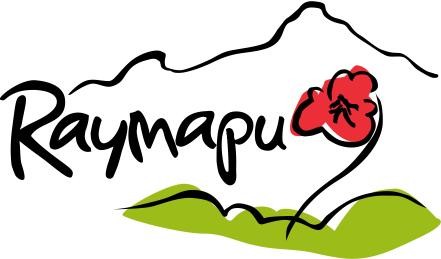 Recetario Coleccionable - Nº 6